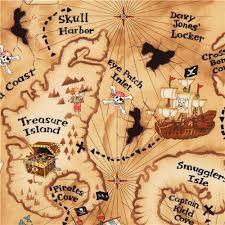 Gusarsko blagoGusar Kapetan Matka Cook je vladao morima Matkine zemlje. Njegovo blago je bilo ogromno. Kao i svaki drugi gusar sakrio ga je na pustom otoku, a naravno da je nacrtao i gusarsku kartu.Upute je sakrio ispod palme! Kartu je pronašao Sindbad Matkoplovac. Pomogni mu u traženju!Pogledaj upute na njegovoj karti te pronađi na kojem se otoku nalazi blago.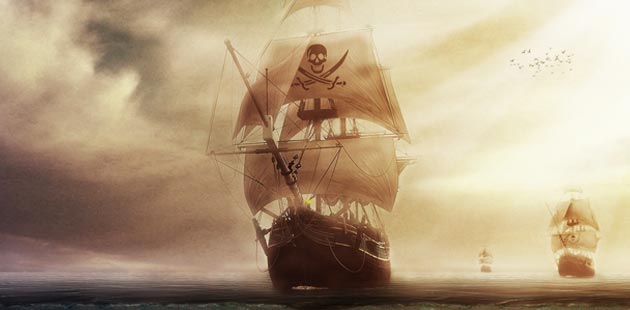 Upute voditeljima radionice:Pročitaj uvodnu priču i pokaži gusarsku kartu (pisanu na pergamentu bez koordinatnog sustava)!Pročitaj prve upute! Pitanje: Možemo li lako otkriti koliko je 10m iz stvarnosti na gusarevoj karti? Kako dugo hodati/veslati?Pomognimo si kartom s koordinatnim sustavom!Lako je danas naći gusarsko otočje na satelitskim snimkama i postaviti ga u koordinatni sustav!Upute tragaocima za blagom!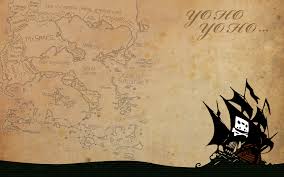 Uputa 1.Od podnožja palme napravi 10 m ulijevo prema zapadu!U maloj špilji pronađi čamac!Sjedni u čamac i veslaj 30 metara južno pa 50 m na zapad te na kraju 60 m sjeverno!Na mjestu gdje stigneš čeka te nova obavijest!Uputa 2. Hodaj 10 m prema zapadu!Naći ćeš čamac!Veslaj 40 m na sjever pa 80 m prema zapadu!Pronaći ćeš još jednu obavijest!Uputa 3.Vrati se istim putem do palme!Od palme kreni 10m na sjever pa 10 m na zapad!Tu kopaj!Naći ćeš blago!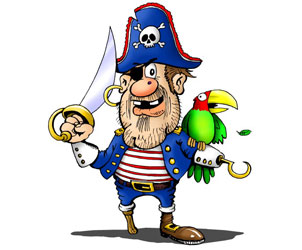 Gusarsko blago Označi na karti mjesto gdje se nalazi blago!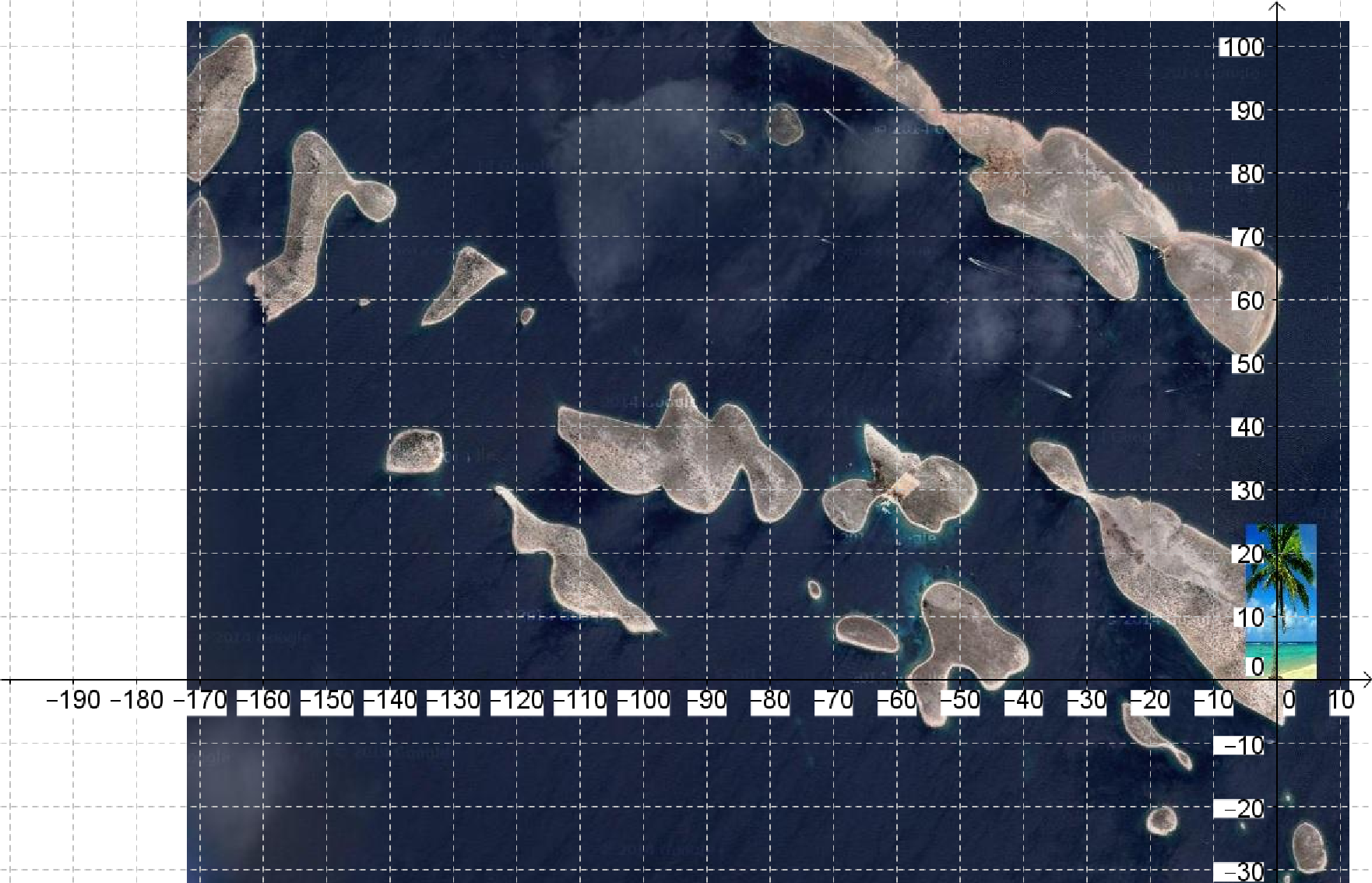 Koliko metara si prošao u potrazi za blagom? _____________Najtoplije zahvaljujem kolegici Marini Njerš na dozvoli da materijale vezane uz Znanstveni piknik 2014. objavim na svojim web stranicama.	Antonija Horvatek	Matematika na dlanu	http://www.antonija-horvatek.from.hr/  